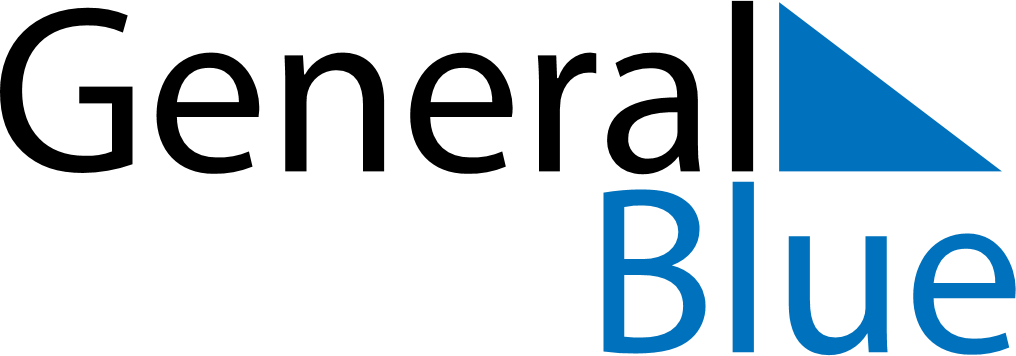 June 2021June 2021June 2021ColombiaColombiaMONTUEWEDTHUFRISATSUN12345678910111213Corpus Christi14151617181920Sacred Heart21222324252627282930